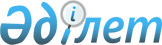 Об утверждении регламентов государственных услуг в области здравоохранения
					
			Утративший силу
			
			
		
					Постановление акимата Алматинской области от 14 сентября 2015 года № 411. Зарегистрировано Департаментом юстиции Алматинской области 15 октября 2015 года № 3484. Утратило силу постановлением акимата Алматинской области от 7 февраля 2018 года № 54
      Сноска. Утратило силу постановлением акимата Алматинской области от 07.02.2018 № 54 (вводится в действие по истечении десяти календарных дней после дня его первого официального опубликования).

      Сноска. По всему тексту слова "с центром обслуживания населения", "в центр обслуживания населения (далее-центр)", "работник центра", "центра обслуживания населения", "в центр обслуживания населения" соответственно заменены словами "с Государственной корпорацией "Правительство для граждан", "в Государственную корпорацию "Правительство для граждан" (далее – Государственная корпорация)", "работник Государственной корпорации", "Государственной корпорации", "в Государственную корпорацию". – постановлением акимата Алматинской области от 01.06.2016 № 272 (вводится в действие по истечении десяти календарных дней после дня его первого официального опубликования).

      В соответствии с пунктом 1 статьи 16 Закона Республики Казахстан от 15 апреля 2013 года "О государственных услугах" и приказами Министра здравоохранения и социального развития Республики Казахстан от 28 апреля 2015 года № 293 "Об утверждении стандартов государственных услуг в сфере фармацевтической деятельности", от 28 апреля 2015 года № 294 "Об утверждении стандартов государственных услуг в сфере медицинской деятельности", от 28 апреля 2015 года № 297 "Об утверждении стандарта государственной услуги "Выдача документов о прохождении подготовки, повышении квалификации и переподготовке кадров отрасли здравоохранения", акимат Алматинской области ПОСТАНОВЛЯЕТ:

      1. Утвердить прилагаемые:

      1) регламент государственной услуги "Выдача лицензии на медицинскую деятельность";

      2) регламент государственной услуги "Выдача лицензии на фармацевтическую деятельность"; 

      3) регламент государственной услуги "Выдача лицензии на осуществление деятельности в сфере оборота наркотических средств, психотропных веществ и прекурсоров в области здравоохранения";

      4) регламент государственной услуги "Выдача документов о прохождении подготовки, повышении квалификации и переподготовке кадров отрасли здравоохранения".

      2. Признать утратившими силу:

      постановление акимата Алматинской области от 19 июня 2014 года № 216 "Об утверждении регламента государственной услуги в сфере фармацефтической деятельности" (зарегистрированного в Реестре государственной регистрации нормативных правовых актов от 25 июля 2014 года № 2785, опубликованного в газетах "Жетісу" и "Огни Алатау" от 20 мая 2014 года № 57-57);

      постановление акимата Алматинской области от 19 июня 2014 года № 222 "Об утверждении регламента государственной услуги в сфере медицинской деятельности" (зарегистрированного в Реестре государственной регистрации нормативных правовых актов от 23 июля 2014 года № 2786, опубликованного в газетах "Жетісу" и "Огни Алатау" от 15 мая 2014 года № 54-55);

      постановление акимата Алматинской области от 17 июля 2014 года № 259 "Об утверждении регламента государственной услуги "Выдача документов о прохождении подготовки, повышении квалификации и переподготовке кадров отрасли здравоохранения" (зарегистрированного в Реестре государственной регистрации нормативных правовых актов от 15 августа 2014 года № 2827, опубликованного в газетах "Жетісу" и "Огни Алатау" от 20 мая 2014 года № 57-57).

      3. Возложить на руководителя государственного учреждения "Управление здравоохранения Алматинской области" опубликование настоящего постановления после государственной регистрации в органах юстиции в официальных и печатных изданиях, а так же на интернет-ресурсе, определяемом Правительством Республики Казахстан, и на интернет-ресурсе областного акимата. 

      4. Контроль за исполнением настоящего постановления возложить на заместителя акима области Унербаева Бахтияра Алтаевича.

      5. Настоящее постановление вступает в силу со дня государственной регистрации в органах юстиции и вводится в действие по истечении десяти календарных дней после дня его первого официального опубликования.  Регламент государственной услуги "Выдача лицензии на медицинскую
деятельность" 1. Общие положения
      1. Государственная услуга "Выдача лицензии на медицинскую
деятельность" (далее – государственная услуга) оказывается государственным учреждением "Управление здравоохранения Алматинской области" (далее – услугодатель).

      Государственная услуга предоставляется на основании стандарта государственной услуги "Выдача лицензии на медицинскую деятельность" утвержденного приказом Министра здравоохранения и социального развития Республики Казахстан от 28 апреля 2015 года № 294 (далее – Стандарт).

      2. Форма оказания государственной услуги: электронная (частично автоматизированная) и (или) бумажная.

      3. Результат оказания государственной услуги – лицензия и (или) приложение к лицензии, переоформление лицензии и (или) приложения к лицензии, дубликат лицензии и (или) приложения к лицензии на медицинскую деятельность, либо мотивированный ответ об отказе в оказании государственной услуги в случаях и по основаниям, предусмотренным пунктом 10 стандарта. 2. Описание порядка действий структурных подразделений (работников) услугодателя в процессе оказания государственной услуги
      4. Основанием для начала процедуры (действия) по оказанию государственной услуги является обращение услугополучателя (либо его представителя по доверенности) с пакетом документов, согласно пункту 

      9 Стандарта.

      5. Содержание каждой процедуры (действия), входящей в состав процесса оказания государственной услуги, длительность его выполнения и результат процедуры (действия) по оказанию государственной услуги, который служит основанием для начала выполнения следующей процедуры (действия) приведены в приложении 1 настоящего регламента. 3. Описание порядка взаимодействия структурных подразделений (работников) услугодателя в процессе оказания государственной услуги
      6. Перечень структурных подразделений (работников) услугодателя, которые участвуют в процессе оказания государственной услуги:

      1) сотрудник канцелярии услугодателя;

      2) руководитель услугодателя;

      3) специалист услугодателя.

      7. Описание последовательности процедур (действий) между структурными подразделениями (работниками) с указанием длительности каждой процедуры (действия) приведены в приложении 2 настоящего регламента "Справочнике бизнес-процессов оказания государственной услуги". 4. Описание порядка взаимодействия с Государственной корпорацией "Правительство для граждан" и (или) иными услугодателями, а также порядка использования информационных систем в процессе оказания государственной услуги
      8. Для получения государственной услуги услугополучатель (либо его представитель по доверенности) представляет в Государственную корпорацию "Правительство для граждан" (далее – Государственная корпорация) необходимые документы, указанные в пункте 9 Стандарта.

      9. Описание процесса получения результата оказания государственной услуги через Государственная корпорация, его длительность приведены в приложении 3 настоящего регламента. 

      10. Описание порядка обращения и последовательности процедур (действий) услугодателя и услугополучателя при оказании государственных услуг через портал приведены в приложении 4 настоящего регламента. Схема получения государственной услуги при обращении к услугодателю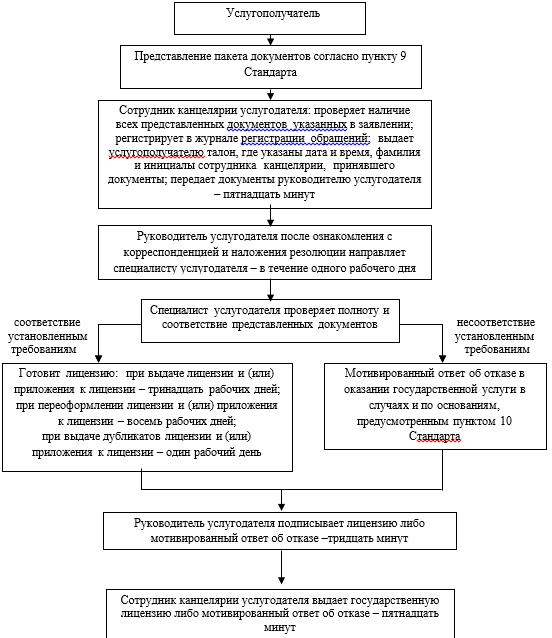  Справочник бизнес-процессов оказания государственной услуги 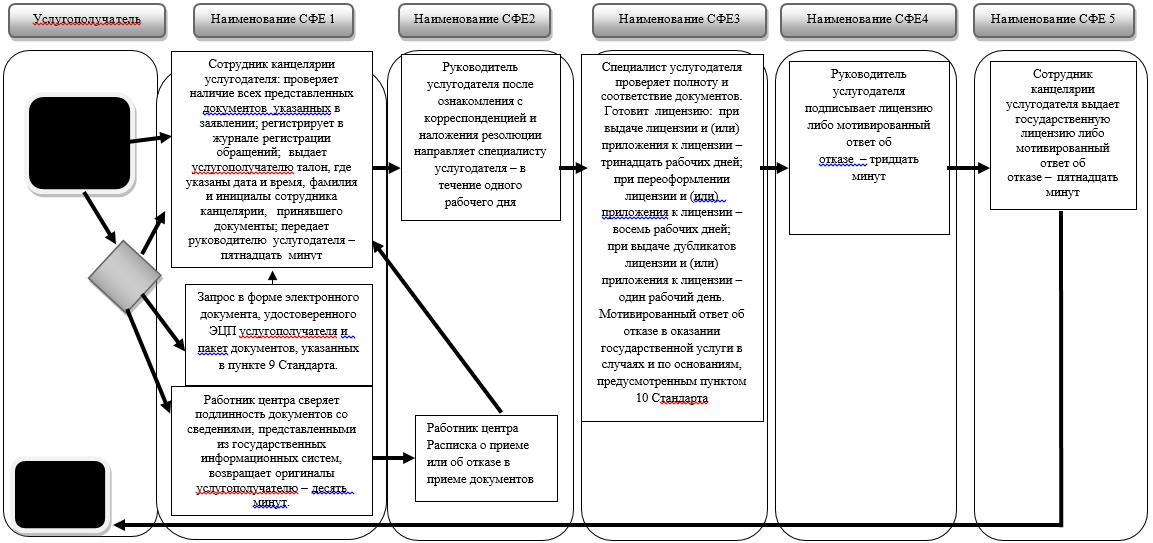 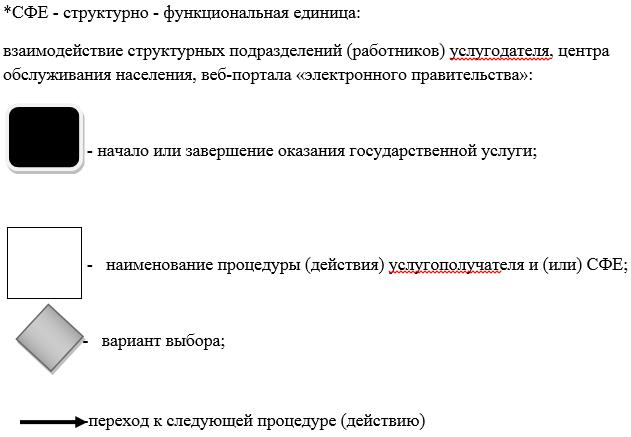  Схема получения государственной услуги
при обращении в Государственную корпорацию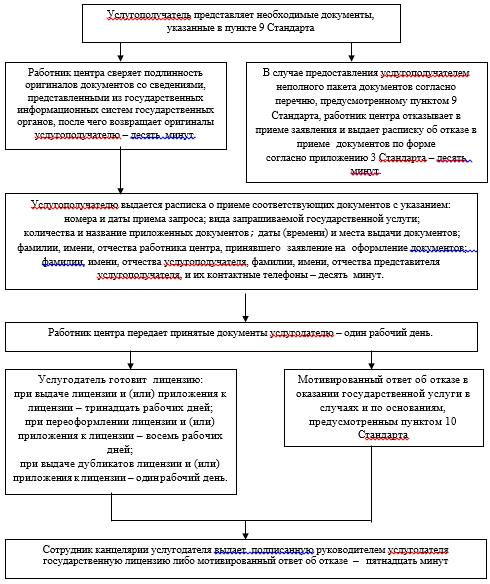  Схема получения государственной услуги через портал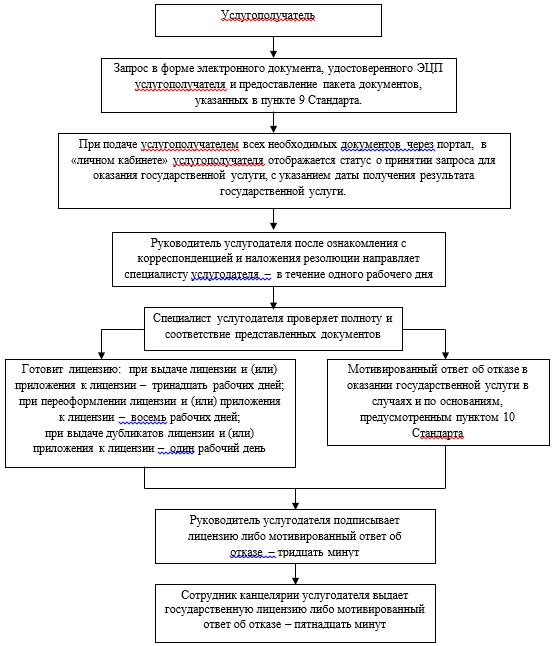  Регламент государственной услуги "Выдача лицензии на фармацевтическую деятельность" 1. Общие положения
      1. Государственная услуга "Выдача лицензии на фармацевтическую деятельность" (далее – государственная услуга) оказывается государственным учреждением "Управление здравоохранения Алматинской области (далее - услугодатель). 

      Государственная услуга предоставляется на основании приказа Министра здравоохранения и социального развития Республики Казахстан от 28 апреля 2015 года № 293 "Об утверждении стандартов государственных услуг в сфере фармацевтической деятельности" (далее – Стандарт). 

      2. Форма оказания государственной услуги: электронная (частично автоматизированная) и (или) бумажная.

      3. Результатом оказания государственной услуги - лицензия, переоформленная лицензия, дубликат лицензии на фармацевтическую деятельность либо мотивированный ответ об отказе в оказании государственной услуги в случаях и по основаниям, предусмотренным пунктом 10 стандарта. 2. Описание порядка действий структурных подразделений (работников) услугодателя в процессе оказания государственной услуги
      4. Основанием для начала процедуры (действия) по оказанию государственной услуги является обращение услугополучателя (либо его представителя по доверенности) с пакетом документов, согласно пункту 9 Стандарта.

      5. Содержание каждой процедуры (действия), входящей в состав процесса оказания государственной услуги, длительность его выполнения и результат процедуры (действия) по оказанию государственной услуги, который служит основанием для начала выполнения следующей процедуры (действия) приведены в приложении 1 настоящего регламента. 3. Описание порядка взаимодействия структурных подразделений (работников) услугодателя в процессе оказания государственной услуги
      6. Перечень структурных подразделений (работников) услугодателя, которые участвуют в процессе оказания государственной услуги:

      1) сотрудник канцелярии услугодателя;

      2) руководитель услугодателя;

      3) специалист услугодателя.

      7. Описание последовательности процедур (действий) между структурными подразделениями (работниками) с указанием длительности каждой процедуры (действия) приведены в приложении 2 настоящего регламента "Справочнике бизнес-процессов оказания государственной услуги". 4. Описание порядка взаимодействия с Государственной корпорацией "Правительство для граждан" и (или) иными услугодателями, а также порядка использования информационных систем в процессе оказания государственной услуги
      8. Описание порядка обращения и последовательности процедур (действий) услугодателя и услугополучателя при оказании государственных услуг через портал приведены в приложении 3 настоящего регламента. Схема получения государственной услуги при обращении к услугодателю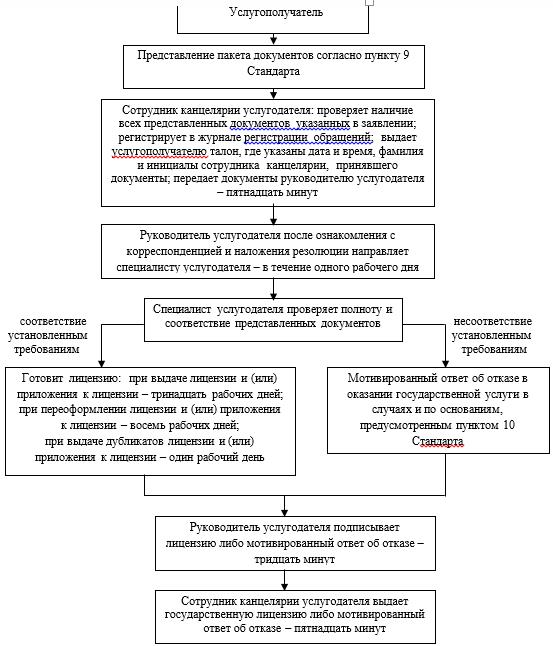  Справочник бизнес – процессов оказания государственной услуги  "Выдача лицензии на фармацевтическую деятельность"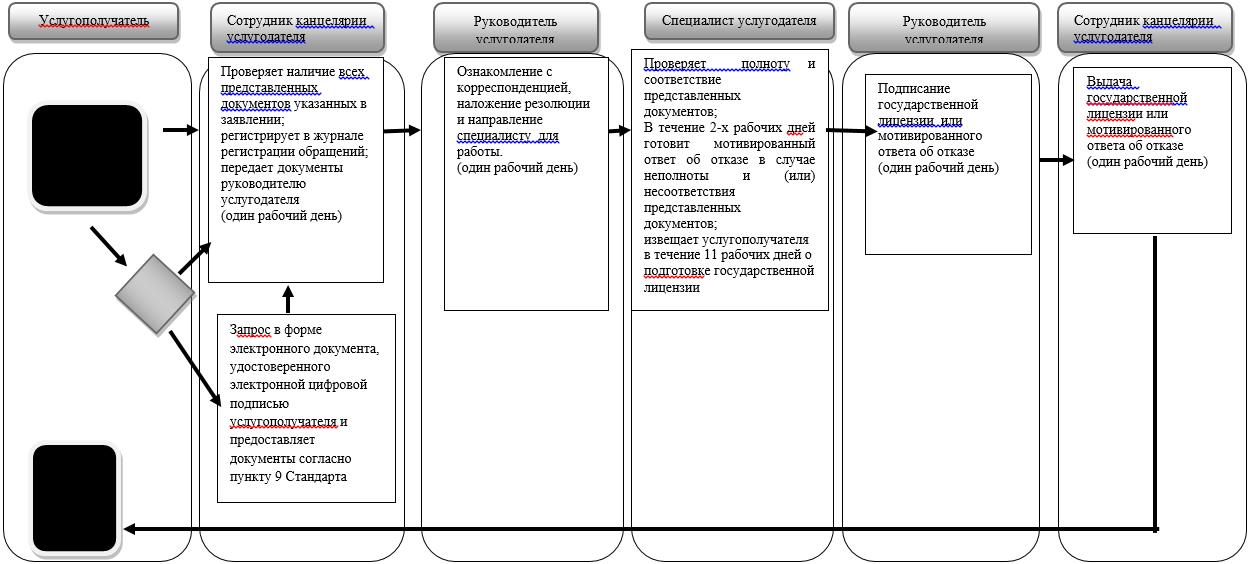 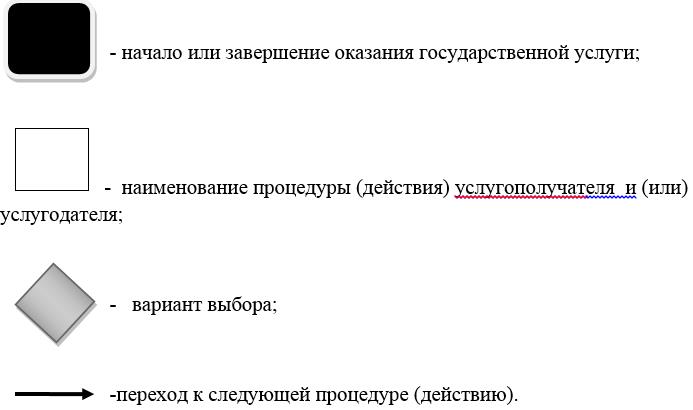  Схема получения государственной услуги через портал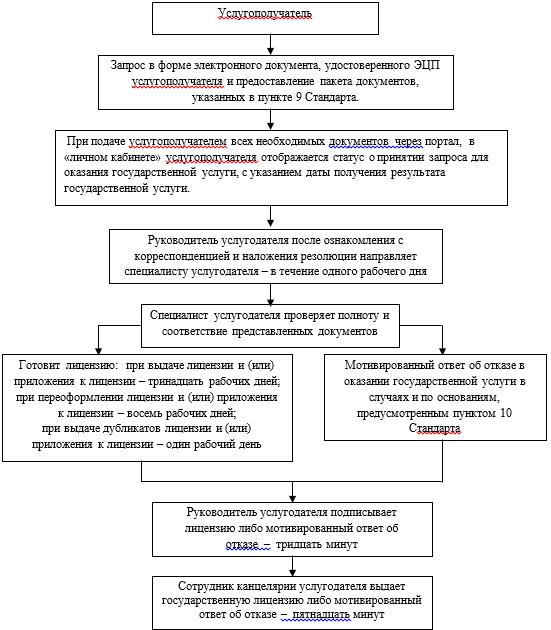  Регламент государственной услуги "Выдача лицензии на осуществление деятельности в сфере оборота наркотических средств, психотропных веществ и прекурсоров в области здравоохранения" 1. Общие положения
      1. Государственная услуга "Выдача лицензии на осуществление деятельности в сфере оборота наркотических средств, психотропных веществ и прекурсоров в области здравоохранения" (далее – государственная услуга) оказывается государственным учреждением "Управление здравоохранения Алматинской области" (далее – услугодатель). 

      Государственная услуга предоставляется на основании стандарта государственной услуги "Выдача лицензии на осуществление деятельности в сфере оборота наркотических средств, психотропных веществ и прекурсоров в области здравоохранения" утвержденного приказом Министра здравоохранения и социального развития Республики Казахстан от 28 апреля 2015 года № 293 (далее – Стандарт).

      2. Форма оказания государственной услуги: электронная (частично автоматизированная) и (или) бумажная.

      3. Результатом оказания государственной услуги – лицензия, переоформленная лицензия, дубликат лицензии на деятельность, связанную с оборотом наркотических средств, психотропных веществ и прекурсоров в области здравоохранения либо мотивированный ответ об отказе в оказании государственной услуги в случаях и по основаниям, предусмотренным пунктом 10 стандарта. 2. Описание порядка действий структурных подразделений (работников) услугодателя в процессе оказания государственной услуги
      4. Основанием для начала процедуры (действия) по оказанию государственной услуги является обращение услугополучателя (либо его представителя по доверенности) с пакетом документов, согласно пункту 9 Стандарта.

      5. Содержание каждой процедуры (действия), входящей в состав процесса оказания государственной услуги, длительность его выполнения и результат процедуры (действия) по оказанию государственной услуги, который служит основанием для начала выполнения следующей процедуры (действия) приведены в приложении 1 настоящего регламента. 3. Описание порядка взаимодействия структурных подразделений (работников) услугодателя в процессе оказания государственной услуги
      6. Перечень структурных подразделений (работников) услугодателя, которые участвуют в процессе оказания государственной услуги:

      1) сотрудник канцелярии услугодателя;

      2) руководитель услугодателя;

      3) специалист услугодателя.

      7. Описание последовательности процедур (действий) между структурными подразделениями (работниками) с указанием длительности каждой процедуры (действия) приведены в приложении 2 настоящего регламента "Справочнике бизнес-процессов оказания государственной услуги". 4. Описание порядка взаимодействия с Государственной корпорацией "Правительство для граждан" и (или) иными услугодателями, а также порядка использования информационных систем в процессе оказания государственной услуги
      8. Для получения государственной услуги услугополучатель (либо его представитель по доверенности) представляет в Государственную корпорацию "Правительство для граждан" (далее – Государственная корпорация) необходимые документы, указанные в пункте 9 Стандарта.

      9. Описание процесса получения результата оказания государственной услуги через Государственная корпорация, его длительность приведены в приложении 3 настоящего регламента. 

      10. Описание порядка обращения и последовательности процедур (действий) услугодателя и услугополучателя при оказании государственных услуг через портал приведены в приложении 4 настоящего регламента. Схема получения государственной услуги при обращении к услугодателю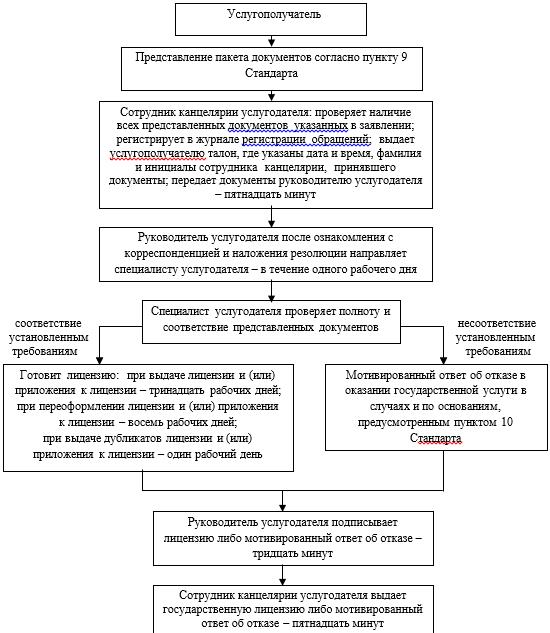  Справочник бизнес-процессов оказания государственной услуги 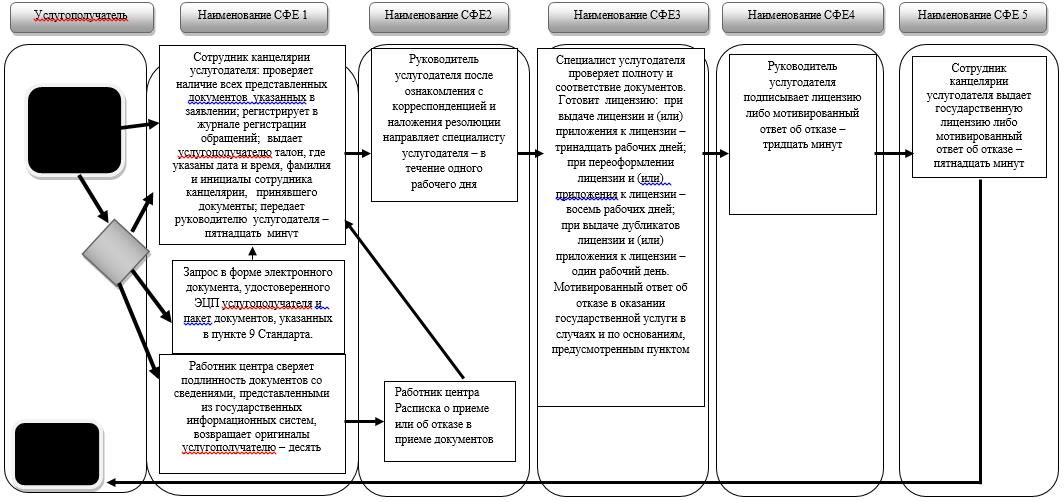 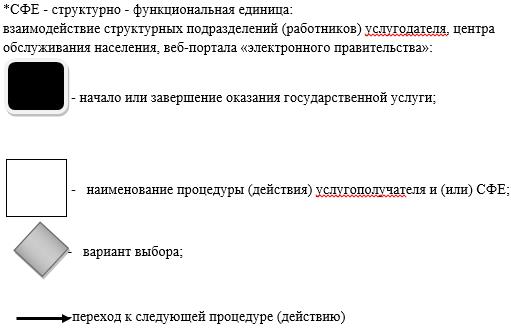  Схема получения государственной услуги
при обращении в Государственную корпорацию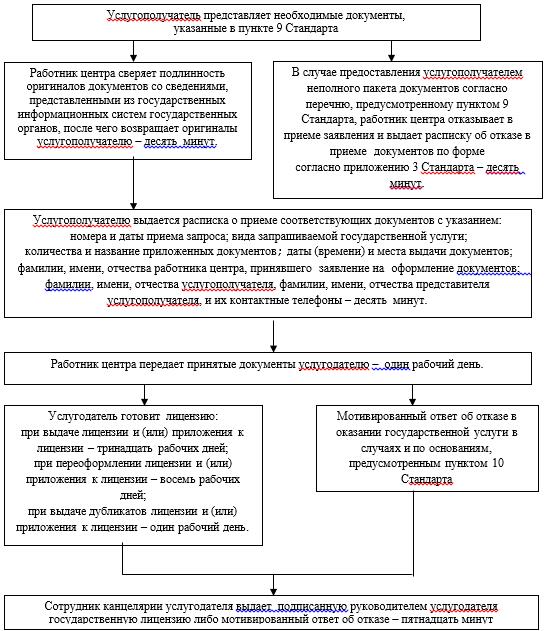  Схема получения государственной услуги через портал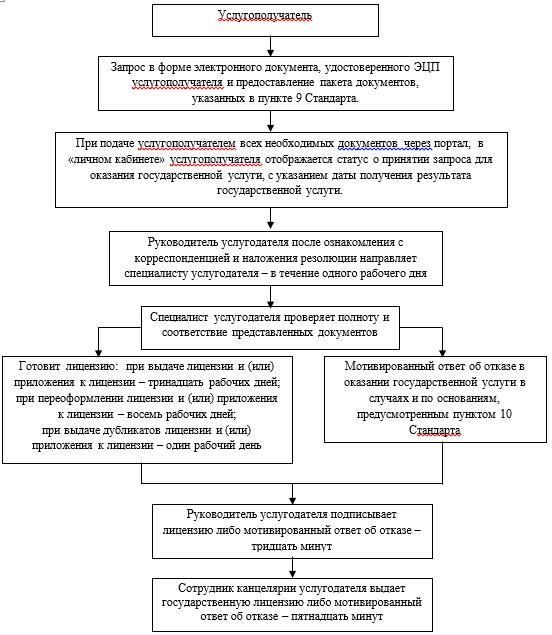  Регламент оказания государственной услуги "Выдача документов о прохождении подготовки, повышения квалификации и переподготовки кадров отрасли здравоохранения" 1. Общие положения
      1. Государственная услуга "Выдача документов о прохождении подготовки, повышения квалификации и переподготовки кадров отрасли здравоохранения" (далее - государственная услуга) оказывают организации образования в области здравоохранения (далее - услугодатель).

      Государственная услуга оказывается на основании пункта 4 статьи 175 Кодекса Республики Казахстан от 18 сентября 2009 года "О здоровье народа и системе здравоохранения", стандарта государственной услуги "Выдача документов о прохождении подготовки, повышения квалификации и переподготовки кадров отрасли здравоохранения", утвержденного приказом Министра здравоохранения и социального развития Республики Казахстан от 28 апреля 2015 года № 297.

      2. Форма оказания государственной услуги: бумажная.

      3. Результат оказания государственной услуги – документ о прохождении подготовки, повышении квалификации и переподготовки кадров отрасли здравоохранения в соответствии приказом Министра образования и науки Республики Казахстан "Об утверждении видов и форм документов об образовании государственного образца и Правила их выдачи" от 28 января 2015 года № 39 и приказом исполняющий обязанности Министра здравоохранения Республики Казахстан "Правилами повышения квалификации и переподготовки медицинских и фармацевтических кадров", от 11 ноября 2009 года № 691, зарегистрирован в Реестре государственной регистрации нормативных правовых актов № 5904.

      Государственная услуга оказывается бесплатно – физическим лицам (далее - услугополучатель). 2. Описание порядка действий структурных подразделений (работников) услугодателя в процессе оказания государственной услуги
      4. Основанием для начала процедуры (действия) по оказанию государственной услуги является предоставление документов услугополучателем согласно пункту 9 Стандарта.

      5. Специалист структурного подразделения услугодателя, ответственного за оказание государственной услуги осуществляет прием документов, проверяет полноту представленных документов об отсутствии задолженности перед услугодателем и передает Офис - регистратору - срок исполнения 30 (тридцать) минут.

      Офис - регистратор, ответственный за оказание государственной услуги рассматривает представленные документы и оформляет документ о прохождении подготовки, повышении квалификации и переподготовке кадров в соответствии с соответствующим приказом и направляет его на подписание:

      секретарю аттестационной комиссии - при оформлении документов по профессиональным учебным программам технического и профессионального, послесреднего образования, высшего и послевузовского образованиия;

      руководителю услугодателя - при оформлении документов по программам дополнительного профессионального образования;

      срок исполнения 3 (три) рабочих дня.

      6. При оформлении документов по профессиональным учебным программам технического и профессионального, послесреднего образования и высшего и послевузовского образования:

      секретарь аттестационной комиссии проверяет правильность оформления документа, подписывает и передает председателю аттестационной комиссии. В случае неправильного оформления документа возвращает офис - регистратору для устранения ошибок - срок исполнения 3 (три) рабочих дня;

      председатель аттестационной комиссии подписывает документ и передает руководителю услугодателя - срок исполнения 3 (три) рабочих дня;

      руководитель услугодателя подписывает документ и передает офис- регистратору - срок исполнения 3 (три) рабочих дня.

      7. При оформлении документов по программам дополнительного профессионального образования:

      Офис - регистратор, ответственный за оказание государственной услуги, рассматривает представленные документы и оформляет документ о прохождении подготовки, повышении квалификации и переподготовке кадров в соответствии с соответствующим приказом и направляет его на подписание;

      руководитель услугодателя подписывает документ и передает офис- регистратору. В случае неправильного оформления документа возвращает офис - регистратору для устранения ошибок - срок исполнения 1 (один) рабочий день;

      8. Офис - регистратор завершает оформление, регистрацию документа и выдает услугополучателю - срок 2 (два) рабочих дня, а при оформлении документов по программам дополнительного профессионального образования – срок исполнения 1 (один) рабочий день;

      9. Результат процедуры (действия), который служит основанием для начала выполнения следующей процедуры (действия).

      Специалист структурного подразделения услугодателя - прием и проверка полноты представленных документов, передача Офис - регистратору;

      Офис - регистратор - оформление документа и передача на подписание:

      при оформлении документов по профессиональным учебным программам технического и профессионального, послесреднего образования, высшего и послевузовского образованиия;

      подписание секретарем аттестационной комиссии;

      подписание председателем аттестационной комиссии;

      подписание руководителем;

      при оформлении документов по программам дополнительного профессионального образования:

      подписание руководителем.

      завершение оформления документа Офис - регистратором и выдача услугополучателю. 3. Описание порядка взаимодействия структурных подразделений (работников) услугодателя в процессе оказания государственной услуги
      10. Перечень структурных подразделений (работников) услугодателя, которые участвуют в процессе оказания государственной услуги:

      1) специалист структурного подразделения услугодателя, ответственного за оказание государственной услуги;

      2) Офис - регистратор, ответственный за оказание государственной услуги;

      3) секретарь и председатель аттестационной комиссии (при оформлении документов по профессиональным учебным программам технического и профессионального, послесреднего образования, высшего и послевузовского образования);

      4) руководитель организации.

      11. Описание последовательности процедур (действий) между структурными подразделениями (работниками):

      1) специалист структурного подразделения услугодателя, ответственного за оказание государственной услуги выдача документов повышения квалификации и переподготовки осуществляет прием документов, проверяет полноту представленных документов и передает офис - регистратору - срок исполнения 30 (тридцать) минут;

      Офис - регистратор рассматривает представленные документы, оформляет документ для выдачи и направляет на подписание ответственным лицам в соответствии с подпунктом 2 пункта 5 настоящего регламента - срок исполнения 3 (три) рабочих дня;

      ответственные лица и руководитель организации подписывают документ и передают Офис - регистратору - срок исполнения не более 10 (девяти) рабочих дней;

      Офис - регистратор завершает оформление, регистрацию документа и выдает услугополучателю - срок исполнения 2 (два) рабочих дня.

      2) специалист структурного подразделения услугодателя, ответственного за оказание государственной услуги выдача документов о прохождении подготовки осуществляет прием документов, проверяет полноту представленных документов и передает офис - регистратору - срок исполнения 30 (тридцать) минут;

      Офис - регистратор рассматривает представленные документы, оформляет документ для выдачи и направляет на подписание ответственным лицам в соответствии с подпунктом 2 пункта 5 настоящего регламента - срок исполнения 1 (один) рабочий день;

      ответственные лица и руководитель организации подписывают документ и передают Офис - регистратору - срок исполнения не более 1 (один) рабочий день;

      Офис - регистратор завершает оформление, регистрацию документа и выдает услугополучателю - срок исполнения 1 (один) рабочий день.

      12. Описание порядка взаимодействия структурных подразделений (сотрудников) услугодателя, в процессе оказания государственной услуги отражается в справочнике бизнес-процессов согласно приложению к настоящему регламенту. Справочник бизнес-процессов оказания государственной услуги
"Выдача документов о прохождении подготовки, повышении квалификации и переподготовке кадров отрасли здравоохранения" (наименование государственной услуги)
      1) При оформлении документов по профессиональным учебным программам технического и профессионального, послесреднего образования высшего и послевузовского образования;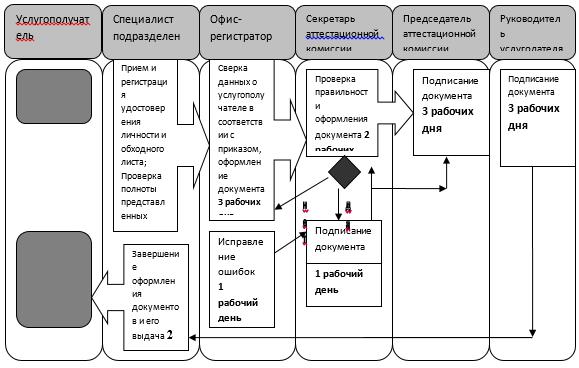 

      2) При оформлении документов по программам дополнительного профессионального образования;

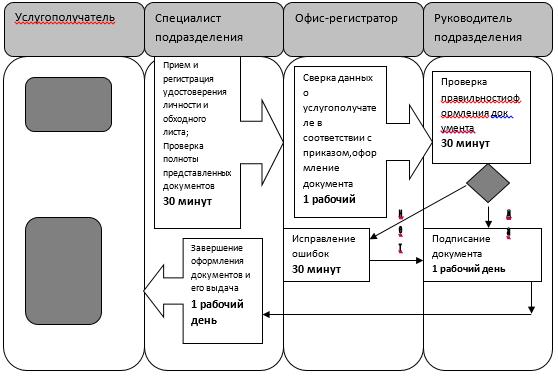 

      *СФЕ - структурно - функциональная единица: взаимодействие структурных подразделений (работников) услугодателя, Государственной корпорации, веб-портала "электронного правительства";

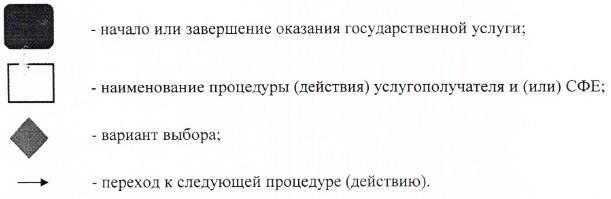 
					© 2012. РГП на ПХВ «Институт законодательства и правовой информации Республики Казахстан» Министерства юстиции Республики Казахстан
				
      Аким области

А. Баталов
Утвержден постановлением акимата Алматинской области от "14" сентября 2015 года № 411Приложение 1 к регламенту государственной услуги "Выдача лицензии на медицинскую деятельность"Приложение 2 к регламенту государственной услуги "Выдача лицензии на медицинскую деятельность"Приложение 3 к регламенту государственной услуги "Выдача лицензии на медицинскую деятельность"Приложение 4 к регламенту государственной услуги "Выдача лицензии на медицинскую деятельность"Утвержден постановлением акимата Алматинской области от "14" сентября 2015 года № 411Приложение 1 к регламенту государственной услуги "Выдача лицензии на фармацевтическую деятельность"Приложение 2 к регламенту государственной услуги "Выдача лицензии на фармацевтическую деятельность"Приложение 1 к Регламенту государственной услуги "Выдача лицензии на фармацевтическую деятельность"Утвержден постановлением акимата Алматинской области от "14" сентября 2015 года № 411Приложение 1 к регламенту государственной услуги "Выдача лицензии на осуществление деятельности в сфере оборота наркотических средств, психотропных веществ и прекурсоров в области здравоохранения" Приложение 2к регламенту государственной услуги"Выдача лицензии на осуществление деятельности в сфере оборота наркотических средств, психотропных веществ и прекурсоров в области здравоохранения"Приложение 3 к регламенту государственной услуги "Выдача лицензии на осуществление деятельности в сфере оборота наркотических средств, психотропных веществ и прекурсоров в области здравоохранения"Приложение 4 к регламенту государственной услуги "Выдача лицензии на осуществление деятельности в сфере оборота наркотических средств, психотропных веществ и прекурсоров в области здравоохранения" Утвержден постановлением акимата Алматинской области от "14" сентября 2015 года № 411Приложение к регламенту государственной услуги "Выдача документов о прохождении подготовки, повышении квалификации и переподготовке кадров отрасли здравоохранения"